Об утверждении Сводного плана организации ярмарок на 2021 годВ соответствии с постановлением Правительства Красноярского края от 11.07.2011 № 403-п «Об установлении порядка организации на территории Красноярского края ярмарок и продажи товаров (выполнения работ, оказания услуг) на них и требований к организации продажи товаров (в том числе товаров, подлежащих продаже на ярмарках соответствующих типов и включению в соответствующий перечень) и выполнения работ, оказания услуг на ярмарках на территории Красноярского края», на основании Устава города ЗеленогорскаПОСТАНОВЛЯЮ:Утвердить Сводный план организации ярмарок на 2021 год согласно приложению к настоящему постановлению. Настоящее постановление вступает в силу в день, следующий за днем его опубликования в газете «Панорама».Контроль за выполнением настоящего постановления возложить на первого заместителя Главы ЗАТО г. Зеленогорска по стратегическому планированию, экономическому развитию и финансам.Глава ЗАТО г. Зеленогорска                                                       М.В. СперанскийПриложение к постановлению АдминистрацииЗАТО г. Зеленогорскаот 15.12.2020	№ 172-п Сводный план организации ярмарок на 2021 год Исполнитель: Отдел экономики Администрации ЗАТО г. Зеленогорска________________ Е.Ю. Шорникова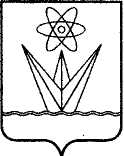 АДМИНИСТРАЦИЯЗАКРЫТОГО АДМИНИСТРАТИВНО – ТЕРРИТОРИАЛЬНОГО ОБРАЗОВАНИЯ ГОРОДА ЗЕЛЕНОГОРСКА КРАСНОЯРСКОГО КРАЯП О С Т А Н О В Л Е Н И ЕАДМИНИСТРАЦИЯЗАКРЫТОГО АДМИНИСТРАТИВНО – ТЕРРИТОРИАЛЬНОГО ОБРАЗОВАНИЯ ГОРОДА ЗЕЛЕНОГОРСКА КРАСНОЯРСКОГО КРАЯП О С Т А Н О В Л Е Н И ЕАДМИНИСТРАЦИЯЗАКРЫТОГО АДМИНИСТРАТИВНО – ТЕРРИТОРИАЛЬНОГО ОБРАЗОВАНИЯ ГОРОДА ЗЕЛЕНОГОРСКА КРАСНОЯРСКОГО КРАЯП О С Т А Н О В Л Е Н И ЕАДМИНИСТРАЦИЯЗАКРЫТОГО АДМИНИСТРАТИВНО – ТЕРРИТОРИАЛЬНОГО ОБРАЗОВАНИЯ ГОРОДА ЗЕЛЕНОГОРСКА КРАСНОЯРСКОГО КРАЯП О С Т А Н О В Л Е Н И ЕАДМИНИСТРАЦИЯЗАКРЫТОГО АДМИНИСТРАТИВНО – ТЕРРИТОРИАЛЬНОГО ОБРАЗОВАНИЯ ГОРОДА ЗЕЛЕНОГОРСКА КРАСНОЯРСКОГО КРАЯП О С Т А Н О В Л Е Н И ЕАДМИНИСТРАЦИЯЗАКРЫТОГО АДМИНИСТРАТИВНО – ТЕРРИТОРИАЛЬНОГО ОБРАЗОВАНИЯ ГОРОДА ЗЕЛЕНОГОРСКА КРАСНОЯРСКОГО КРАЯП О С Т А Н О В Л Е Н И Е15.12.2020г. Зеленогорскг. Зеленогорск№172-п№ п/пТип ярмаркиМесто проведения ярмаркиСрок проведения ярмаркиОрганизатор ярмарки1.Универсальная постоянно действующая ярмаркаг. Зеленогорск, в районе многоквартирного дома № 15
по ул. Парковаяежедневно, кроме понедельника, 
с 09.00 до 18.00 часовМуниципальное бюджетное учреждение «Комбинат благоустройства»2.Специализированная ярмарка «Весенняя ярмарка цветов, посвященная Международному женскому дню»определяется порядком организации ярмарки и предоставления мест для продажи товаров (оказания услуг) на ней, утвержденным постановлением АдминистрацииЗАТО г. Зеленогорскас 05.03.2021 по 08.03.2021Администрация ЗАТОг. Зеленогорска3.Специализированнаяярмарка цветов к «Родительскому дню (Радоница)» определяется порядком организации ярмарки и предоставления мест для продажи товаров (оказания услуг) на ней, утвержденным постановлением АдминистрацииЗАТО г. Зеленогорскас 06.05.2021 
по 11.05.2021Администрация ЗАТОг. Зеленогорска